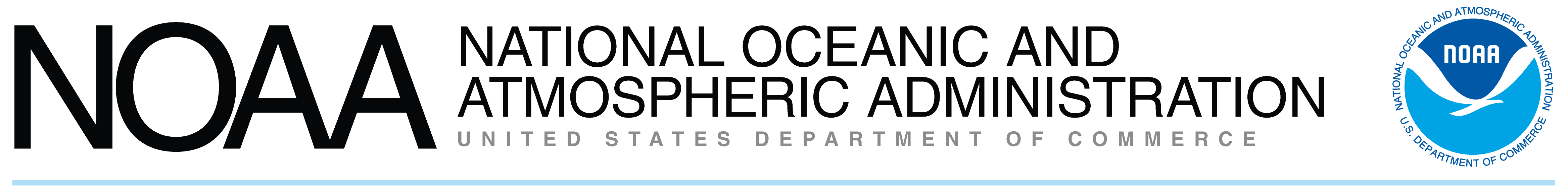 NOAA In Your StateKentuckyNOAA In Your StateKentucky“NOAA's work touches the daily lives of every person in the United States and in much of the world. Our products and services are the result of the hard work of NOAA’s dedicated staff and partner organizations located in program and research offices throughout the country. The following is a summary of NOAA programs based in, and focused on, your state. The entries are listed by statewide, region, and then by congressional districts and cities or towns.”Dr. Jane LubchencoUnder Secretary of Commerce for Oceans and Atmosphereand NOAA AdministratorDue to congressional redistricting after the 2010 Census, we have tried to ensure that all changes in districts and locations have been accurately reflected. Corrections to the district and location for any entry may be sent to NIYSupdate@noaa.gov.Due to congressional redistricting after the 2010 Census, we have tried to ensure that all changes in districts and locations have been accurately reflected. Corrections to the district and location for any entry may be sent to NIYSupdate@noaa.gov.KY
Statewide
National Weather Service (NWS)
Automated Surface Observing Systems
Kentucky Stations
The Automated Surface Observing Systems (ASOS) program is a joint effort of the National Weather Service (NWS), the Federal Aviation Administration (FAA), and the Department of Defense (DOD). ASOS serves as the Nation's primary surface weather observing network. ASOS is designed to support weather forecast activities and aviation operations and, at the same time, support the needs of the meteorological, hydrological, and climatological research communities. ASOS works non-stop, updating observations every minute, 24 hours a day, every day of the year observing basic weather elements, such as cloud cover, precipitation, wind, sea level pressure, and conditions, such as rain, snow, freezing rain, thunderstorms, and fog. There are nine ASOS stations in Kentucky.
http://www.nws.noaa.gov/mirs/public/prods/maps/map_images/state-maps/asos_09/KY_asos.pdf and http://www.nws.noaa.gov/asos/

National Weather Service (NWS)
Cooperative Observer Program
Kentucky Sites
The National Weather Service (NWS) Cooperative Observer Program (COOP) is truly the Nation's weather and climate observing network of, by and for the people. More than 10,000 volunteers take observations on farms, in urban and suburban areas, National Parks, seashores, and mountaintops. The data are representative of where people live, work and play. The COOP was formally created in 1890 under the NWS Organic Act to provide observational meteorological data, usually consisting of daily maximum and minimum temperatures, snowfall, and 24-hour precipitation totals, required to define the climate of the United States and to help measure long-term climate changes, and to provide observational meteorological data in near real-time to support forecast, warning and other public service programs of the NWS.

The data are also used by other federal (including the Department of Homeland Security), state and local entities, as well as private companies (such as the energy and insurance industries). In some cases, the data are used to make billions of dollars worth of decisions. For example, the energy sector uses COOP data to calculate the Heating and Cooling Degree Days which are used to determine individuals’ energy bills monthly. There are 149 COOP sites in Kentucky.
http://www.nws.noaa.gov/mirs/public/prods/maps/map_images/state-maps/coop_09/KY_coop.pdf and http://www.nws.noaa.gov/om/coop/

National Weather Service (NWS)
NOAA Weather Radio All Hazards
Kentucky Transmitters
NOAA Weather Radio All Hazards (NWR) is a nationwide network of radio stations broadcasting continuous weather information directly from the nearest National Weather Service (NWS) forecast office. NWR broadcasts official NWS warnings, watches, forecasts and other hazard information 24 hours a day, 7 days a week. Working with the Federal Communication Commission's (FCC) Emergency Alert System, NWR is an "All Hazards" radio network, making it the single source for comprehensive weather and emergency information. In conjunction with federal, state, and local emergency managers and other public officials, NWR also broadcasts warning and post-event information for all types of hazards – including natural (such as earthquakes or avalanches), environmental (such as chemical releases or oil spills), and public safety (such as AMBER alerts or 911 Telephone outages). Known as the "Voice of NOAA's National Weather Service," NWR is provided as a public service by the NWS. NWR includes 1,100 transmitters covering all 50 states, adjacent coastal waters, Puerto Rico, the U.S. Virgin Islands, and the U.S. Pacific Territories. There are 40 NWR transmitters in Kentucky.
http://www.nws.noaa.gov/mirs/public/prods/maps/map_images/state-maps/nwr_09/KY_nwr.pdf and http://www.nws.noaa.gov/nwr/

KY-1
Paducah
National Weather Service (NWS)
Weather Forecast Office
Paducah WFO
Located at Barkley Regional Airport in Paducah, this NWS Weather Forecast Office (WFO) is staffed around-the-clock every day, and provides the best possible weather, water, and climate forecasts and warnings to residents of 22 counties in western Kentucky, six counties in southwest Indiana, 19 counties in southern Illinois, and 11 counties in southeast Missouri. Highly trained forecasters issue warnings and forecasts for events, including severe thunderstorms, tornadoes, winter storms, floods, and heat waves. This essential information is provided to the general public, media, emergency management and law enforcement officials, the aviation and marine communities, agricultural interests, businesses, and others. Information is disseminated in many ways, including through dedicated government channels, satellite, the Internet, and NOAA Weather Radio All Hazards. Forecasters provide on-site, detailed weather support during critical emergencies, such as wildfires, floods, chemical spills, and for major recovery efforts such as those following the Greensboro, Kansas, tornado; Hurricane Katrina; and the Sept. 11, 2001, terrorist attack in New York City. The WFO collects and disseminates precipitation, river, and rainfall data, and prepares local climatological data. The WFO operates Automated Surface Observing Stations (ASOS), as well as the local Doppler Weather Radar, which provides critical information about current weather conditions. The radar data enables forecasters to issue warnings for tornadoes, severe thunderstorms, and flash floods.
http://www.crh.noaa.gov/pah

KY-2
Bowling Green
National Environmental Satellite, Data, and Information Service (NESDIS) and Office of Oceanic and Atmospheric Research (OAR)
Climate Reference Network
Batesville Station
The U.S. Climate Reference Network (USCRN) is an operational network of climate stations. Data from the USCRN will be used in operational climate monitoring activities and for placing current climate anomalies into an historical perspective. NOAA's National Climatic Data Center (NCDC) manages the USCRN. The USCRN will also provide the United States with a reference network that contributes to an International network under the auspices of the Global Climate Observing System (GCOS). NOAA’s National Environmental Satellite, Data, and Information Service and NOAA’s Office of Oceanic and Atmospheric Research jointly manage USCRN.
http://www.ncdc.noaa.gov/crn/

KY-3
Louisville
National Weather Service (NWS)
Weather Forecast Office
Louisville WFO
This NWS Weather Forecast Office (WFO) is staffed around-the-clock every day, and provides the best possible weather, water, and climate forecasts and warnings to residents of 10 counties in southern Indiana and 49 counties in the central third of Kentucky. Highly trained forecasters issue warnings and forecasts for events, including severe thunderstorms, tornadoes, winter storms, floods, and heat waves. This essential information is provided to the general public, media, emergency management and law enforcement officials, the aviation and marine communities, agricultural interests, businesses, and others. Information is disseminated in many ways, including through dedicated government channels, satellite, the Internet, and NOAA Weather Radio All Hazards.

Forecasters provide on-site, detailed weather support during critical emergencies, such as wildfires, floods, chemical spills, and for major recovery efforts such as those following the Greensboro, Kansas, tornado; Hurricane Katrina; and the Sept. 11, 2001, terrorist attack in New York City. The WFO collects and disseminates precipitation, river, and rainfall data, and prepares local climatological data. Each WFO has a Warning Coordination Meteorologist who actively conducts outreach and educational programs, which helps build strong working relationships with local partners in emergency management, government, the media and academic communities. The WFO operates Automated Surface Observing Stations (ASOS), as well as the local Doppler Weather Radar, which provides critical information about current weather conditions. The radar data enables forecasters to issue warnings for tornadoes, severe thunderstorms, and flash floods.
http://www.crh.noaa.gov/lmk

KY-5
Jackson
National Weather Service
Weather Forecast Office
Jackson WFO
Located at Jackson Municipal Airport, this NWS Weather Forecast Office (WFO) is staffed around-the-clock every day, and provides the best possible weather, water, and climate forecasts and warnings to residents of 33 counties in eastern Kentucky. Highly trained forecasters issue warnings and forecasts for events, including severe thunderstorms, tornadoes, winter storms, floods, and heat waves. This essential information is provided to the general public, media, emergency management and law enforcement officials, the aviation and marine communities, agricultural interests, businesses, and others. Information is disseminated in many ways, including through dedicated government channels, satellite, the Internet, and NOAA Weather Radio All Hazards.

Forecasters provide on-site, detailed weather support during critical emergencies, such as wildfires, floods, chemical spills, and for major recovery efforts such as those following the Greensboro, Kansas, tornado; Hurricane Katrina; and the Sept. 11, 2001, terrorist attack in New York City. The WFO collects and disseminates precipitation, river, and rainfall data, and prepares local climatological data. Each WFO has a Warning Coordination Meteorologist who actively conducts outreach and educational programs, which helps build strong working relationships with local partners in emergency management, government, the media and academic communities. The WFO operates Automated Surface Observing Stations (ASOS), as well as the local Doppler Weather Radar, which provides critical information about current weather conditions. The radar data enables forecasters to issue warnings for tornadoes, severe thunderstorms, and flash floods.
http://www.crh.noaa.gov/jkl

KY-6
Versailles
National Environmental Satellite, Data, and Information Service (NESDIS) and Office of Oceanic and Atmospheric Research (OAR)
Climate Reference Network
Versailles Station
The U.S. Climate Reference Network (USCRN) is an operational network of climate stations. Data from the USCRN will be used in operational climate monitoring activities and for placing current climate anomalies into an historical perspective. NOAA's National Climatic Data Center (NCDC) manages the USCRN. The USCRN will also provide the United States with a reference network that contributes to an International network under the auspices of the Global Climate Observing System (GCOS). NOAA’s National Environmental Satellite, Data, and Information Service and NOAA’s Office of Oceanic and Atmospheric Research jointly manage USCRN.
http://www.ncdc.noaa.gov/crn/KY
Statewide
National Weather Service (NWS)
Automated Surface Observing Systems
Kentucky Stations
The Automated Surface Observing Systems (ASOS) program is a joint effort of the National Weather Service (NWS), the Federal Aviation Administration (FAA), and the Department of Defense (DOD). ASOS serves as the Nation's primary surface weather observing network. ASOS is designed to support weather forecast activities and aviation operations and, at the same time, support the needs of the meteorological, hydrological, and climatological research communities. ASOS works non-stop, updating observations every minute, 24 hours a day, every day of the year observing basic weather elements, such as cloud cover, precipitation, wind, sea level pressure, and conditions, such as rain, snow, freezing rain, thunderstorms, and fog. There are nine ASOS stations in Kentucky.
http://www.nws.noaa.gov/mirs/public/prods/maps/map_images/state-maps/asos_09/KY_asos.pdf and http://www.nws.noaa.gov/asos/

National Weather Service (NWS)
Cooperative Observer Program
Kentucky Sites
The National Weather Service (NWS) Cooperative Observer Program (COOP) is truly the Nation's weather and climate observing network of, by and for the people. More than 10,000 volunteers take observations on farms, in urban and suburban areas, National Parks, seashores, and mountaintops. The data are representative of where people live, work and play. The COOP was formally created in 1890 under the NWS Organic Act to provide observational meteorological data, usually consisting of daily maximum and minimum temperatures, snowfall, and 24-hour precipitation totals, required to define the climate of the United States and to help measure long-term climate changes, and to provide observational meteorological data in near real-time to support forecast, warning and other public service programs of the NWS.

The data are also used by other federal (including the Department of Homeland Security), state and local entities, as well as private companies (such as the energy and insurance industries). In some cases, the data are used to make billions of dollars worth of decisions. For example, the energy sector uses COOP data to calculate the Heating and Cooling Degree Days which are used to determine individuals’ energy bills monthly. There are 149 COOP sites in Kentucky.
http://www.nws.noaa.gov/mirs/public/prods/maps/map_images/state-maps/coop_09/KY_coop.pdf and http://www.nws.noaa.gov/om/coop/

National Weather Service (NWS)
NOAA Weather Radio All Hazards
Kentucky Transmitters
NOAA Weather Radio All Hazards (NWR) is a nationwide network of radio stations broadcasting continuous weather information directly from the nearest National Weather Service (NWS) forecast office. NWR broadcasts official NWS warnings, watches, forecasts and other hazard information 24 hours a day, 7 days a week. Working with the Federal Communication Commission's (FCC) Emergency Alert System, NWR is an "All Hazards" radio network, making it the single source for comprehensive weather and emergency information. In conjunction with federal, state, and local emergency managers and other public officials, NWR also broadcasts warning and post-event information for all types of hazards – including natural (such as earthquakes or avalanches), environmental (such as chemical releases or oil spills), and public safety (such as AMBER alerts or 911 Telephone outages). Known as the "Voice of NOAA's National Weather Service," NWR is provided as a public service by the NWS. NWR includes 1,100 transmitters covering all 50 states, adjacent coastal waters, Puerto Rico, the U.S. Virgin Islands, and the U.S. Pacific Territories. There are 40 NWR transmitters in Kentucky.
http://www.nws.noaa.gov/mirs/public/prods/maps/map_images/state-maps/nwr_09/KY_nwr.pdf and http://www.nws.noaa.gov/nwr/

KY-1
Paducah
National Weather Service (NWS)
Weather Forecast Office
Paducah WFO
Located at Barkley Regional Airport in Paducah, this NWS Weather Forecast Office (WFO) is staffed around-the-clock every day, and provides the best possible weather, water, and climate forecasts and warnings to residents of 22 counties in western Kentucky, six counties in southwest Indiana, 19 counties in southern Illinois, and 11 counties in southeast Missouri. Highly trained forecasters issue warnings and forecasts for events, including severe thunderstorms, tornadoes, winter storms, floods, and heat waves. This essential information is provided to the general public, media, emergency management and law enforcement officials, the aviation and marine communities, agricultural interests, businesses, and others. Information is disseminated in many ways, including through dedicated government channels, satellite, the Internet, and NOAA Weather Radio All Hazards. Forecasters provide on-site, detailed weather support during critical emergencies, such as wildfires, floods, chemical spills, and for major recovery efforts such as those following the Greensboro, Kansas, tornado; Hurricane Katrina; and the Sept. 11, 2001, terrorist attack in New York City. The WFO collects and disseminates precipitation, river, and rainfall data, and prepares local climatological data. The WFO operates Automated Surface Observing Stations (ASOS), as well as the local Doppler Weather Radar, which provides critical information about current weather conditions. The radar data enables forecasters to issue warnings for tornadoes, severe thunderstorms, and flash floods.
http://www.crh.noaa.gov/pah

KY-2
Bowling Green
National Environmental Satellite, Data, and Information Service (NESDIS) and Office of Oceanic and Atmospheric Research (OAR)
Climate Reference Network
Batesville Station
The U.S. Climate Reference Network (USCRN) is an operational network of climate stations. Data from the USCRN will be used in operational climate monitoring activities and for placing current climate anomalies into an historical perspective. NOAA's National Climatic Data Center (NCDC) manages the USCRN. The USCRN will also provide the United States with a reference network that contributes to an International network under the auspices of the Global Climate Observing System (GCOS). NOAA’s National Environmental Satellite, Data, and Information Service and NOAA’s Office of Oceanic and Atmospheric Research jointly manage USCRN.
http://www.ncdc.noaa.gov/crn/

KY-3
Louisville
National Weather Service (NWS)
Weather Forecast Office
Louisville WFO
This NWS Weather Forecast Office (WFO) is staffed around-the-clock every day, and provides the best possible weather, water, and climate forecasts and warnings to residents of 10 counties in southern Indiana and 49 counties in the central third of Kentucky. Highly trained forecasters issue warnings and forecasts for events, including severe thunderstorms, tornadoes, winter storms, floods, and heat waves. This essential information is provided to the general public, media, emergency management and law enforcement officials, the aviation and marine communities, agricultural interests, businesses, and others. Information is disseminated in many ways, including through dedicated government channels, satellite, the Internet, and NOAA Weather Radio All Hazards.

Forecasters provide on-site, detailed weather support during critical emergencies, such as wildfires, floods, chemical spills, and for major recovery efforts such as those following the Greensboro, Kansas, tornado; Hurricane Katrina; and the Sept. 11, 2001, terrorist attack in New York City. The WFO collects and disseminates precipitation, river, and rainfall data, and prepares local climatological data. Each WFO has a Warning Coordination Meteorologist who actively conducts outreach and educational programs, which helps build strong working relationships with local partners in emergency management, government, the media and academic communities. The WFO operates Automated Surface Observing Stations (ASOS), as well as the local Doppler Weather Radar, which provides critical information about current weather conditions. The radar data enables forecasters to issue warnings for tornadoes, severe thunderstorms, and flash floods.
http://www.crh.noaa.gov/lmk

KY-5
Jackson
National Weather Service
Weather Forecast Office
Jackson WFO
Located at Jackson Municipal Airport, this NWS Weather Forecast Office (WFO) is staffed around-the-clock every day, and provides the best possible weather, water, and climate forecasts and warnings to residents of 33 counties in eastern Kentucky. Highly trained forecasters issue warnings and forecasts for events, including severe thunderstorms, tornadoes, winter storms, floods, and heat waves. This essential information is provided to the general public, media, emergency management and law enforcement officials, the aviation and marine communities, agricultural interests, businesses, and others. Information is disseminated in many ways, including through dedicated government channels, satellite, the Internet, and NOAA Weather Radio All Hazards.

Forecasters provide on-site, detailed weather support during critical emergencies, such as wildfires, floods, chemical spills, and for major recovery efforts such as those following the Greensboro, Kansas, tornado; Hurricane Katrina; and the Sept. 11, 2001, terrorist attack in New York City. The WFO collects and disseminates precipitation, river, and rainfall data, and prepares local climatological data. Each WFO has a Warning Coordination Meteorologist who actively conducts outreach and educational programs, which helps build strong working relationships with local partners in emergency management, government, the media and academic communities. The WFO operates Automated Surface Observing Stations (ASOS), as well as the local Doppler Weather Radar, which provides critical information about current weather conditions. The radar data enables forecasters to issue warnings for tornadoes, severe thunderstorms, and flash floods.
http://www.crh.noaa.gov/jkl

KY-6
Versailles
National Environmental Satellite, Data, and Information Service (NESDIS) and Office of Oceanic and Atmospheric Research (OAR)
Climate Reference Network
Versailles Station
The U.S. Climate Reference Network (USCRN) is an operational network of climate stations. Data from the USCRN will be used in operational climate monitoring activities and for placing current climate anomalies into an historical perspective. NOAA's National Climatic Data Center (NCDC) manages the USCRN. The USCRN will also provide the United States with a reference network that contributes to an International network under the auspices of the Global Climate Observing System (GCOS). NOAA’s National Environmental Satellite, Data, and Information Service and NOAA’s Office of Oceanic and Atmospheric Research jointly manage USCRN.
http://www.ncdc.noaa.gov/crn/NOAA’s Office of Legislative and Intergovernmental Affairshttp://www.legislative.noaa.govNOAA’s Office of Legislative and Intergovernmental Affairshttp://www.legislative.noaa.gov